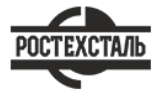 ГОСТ 1089-82Сурьма. Технические условияСтатус: действующийВведен в действие: 1983-01-01Подготовлен предприятием ООО «Ростехсталь» - федеральным поставщиком металлопрокатаСайт www.rostechstal.ru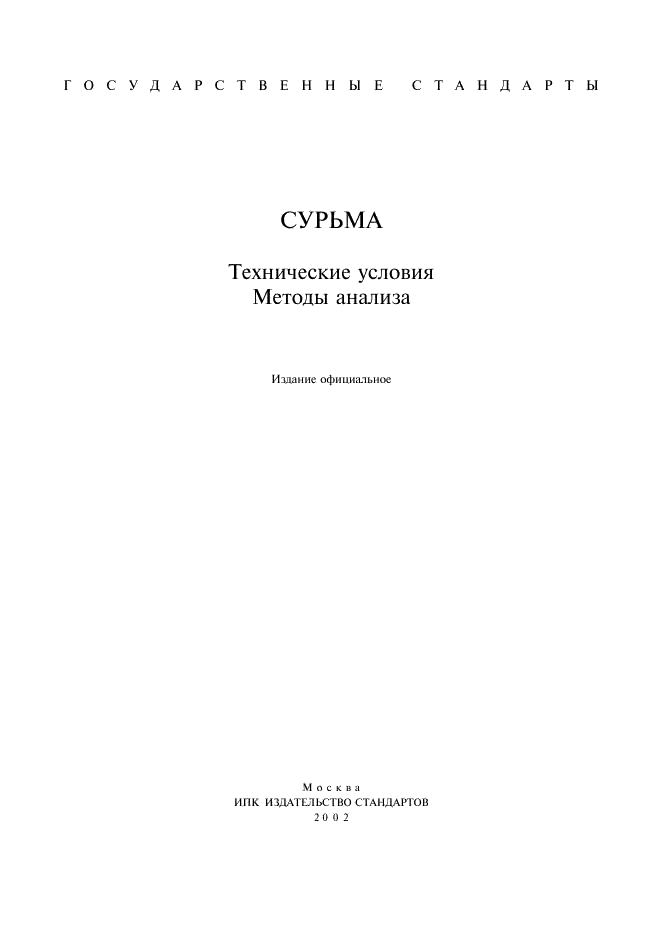 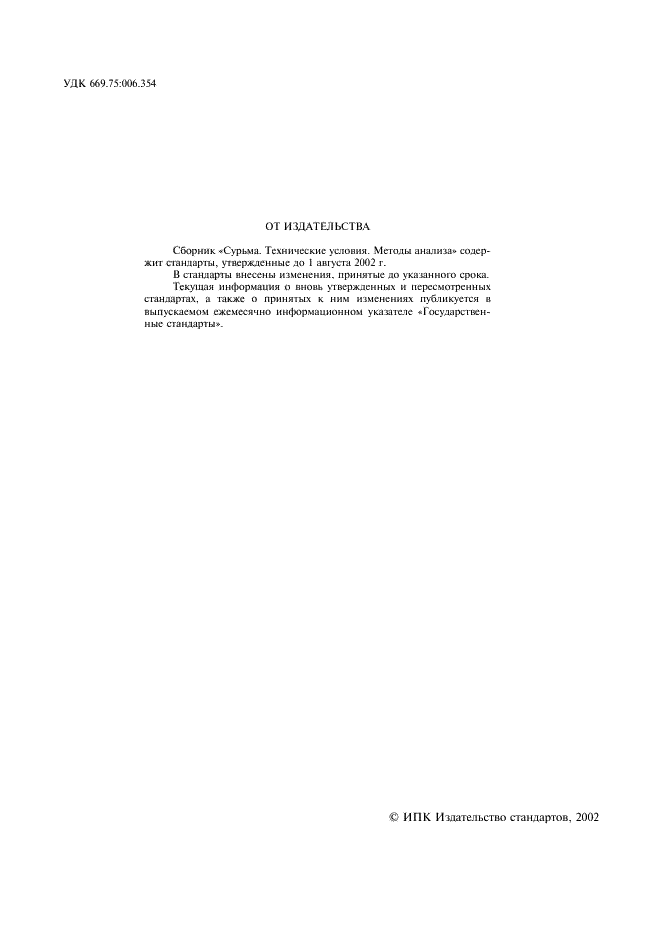 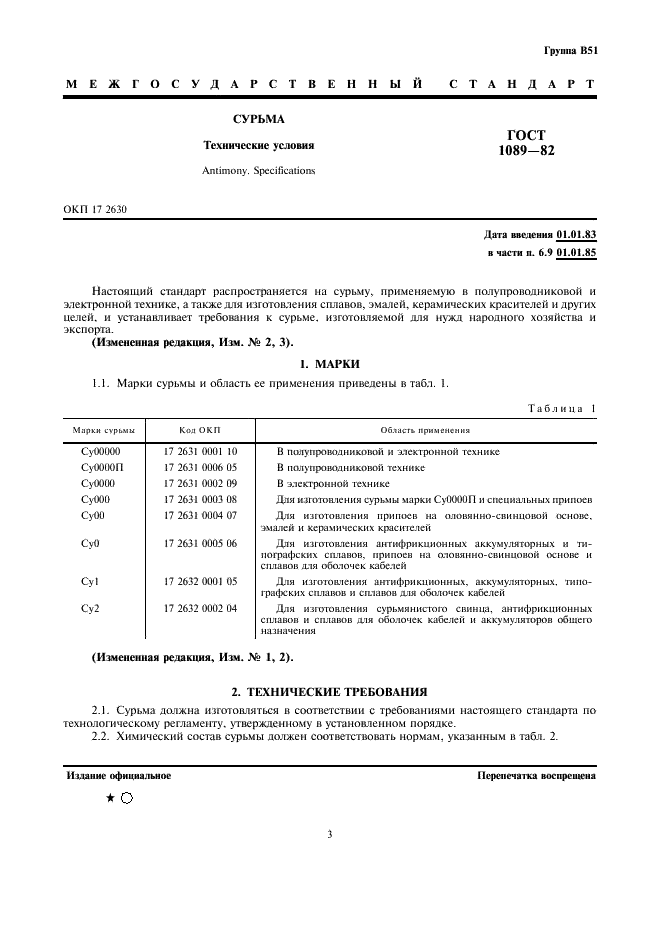 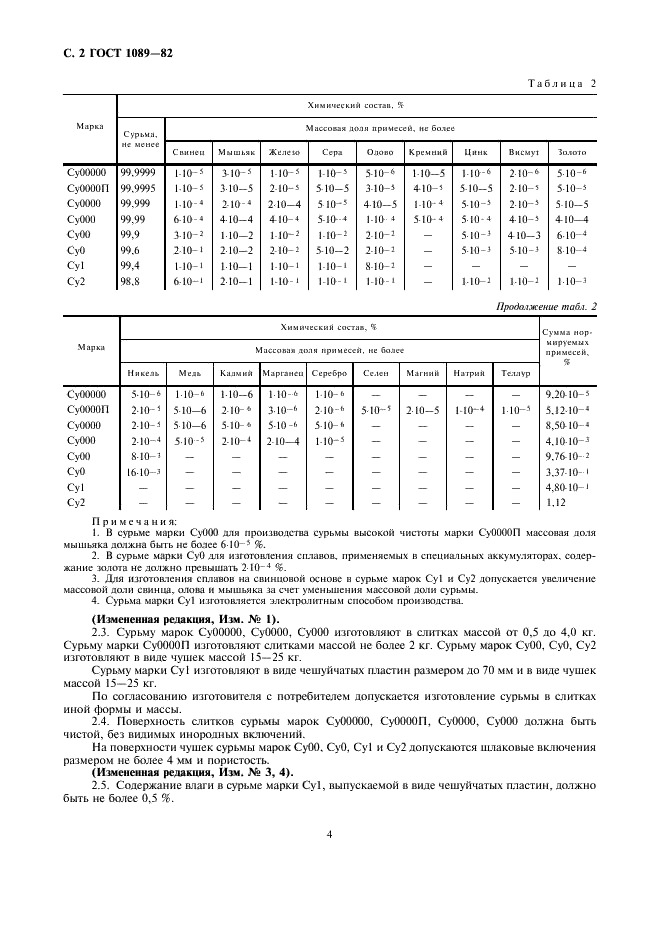 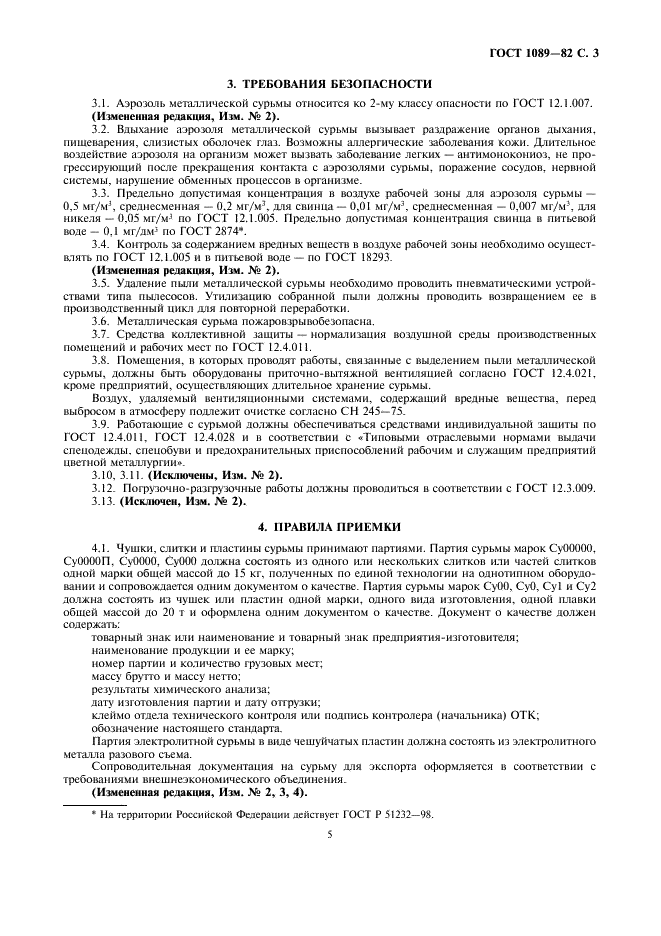 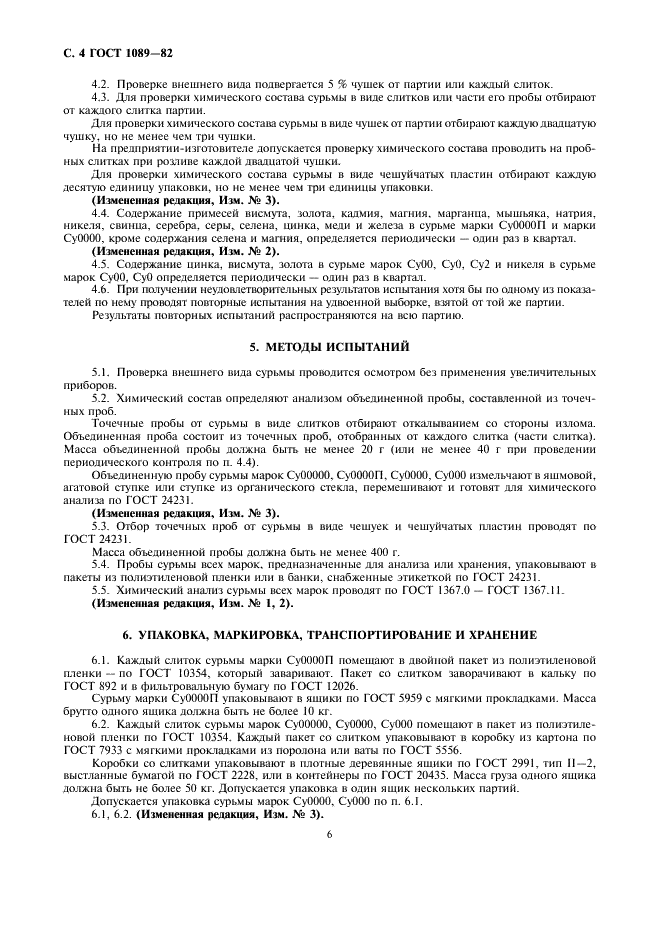 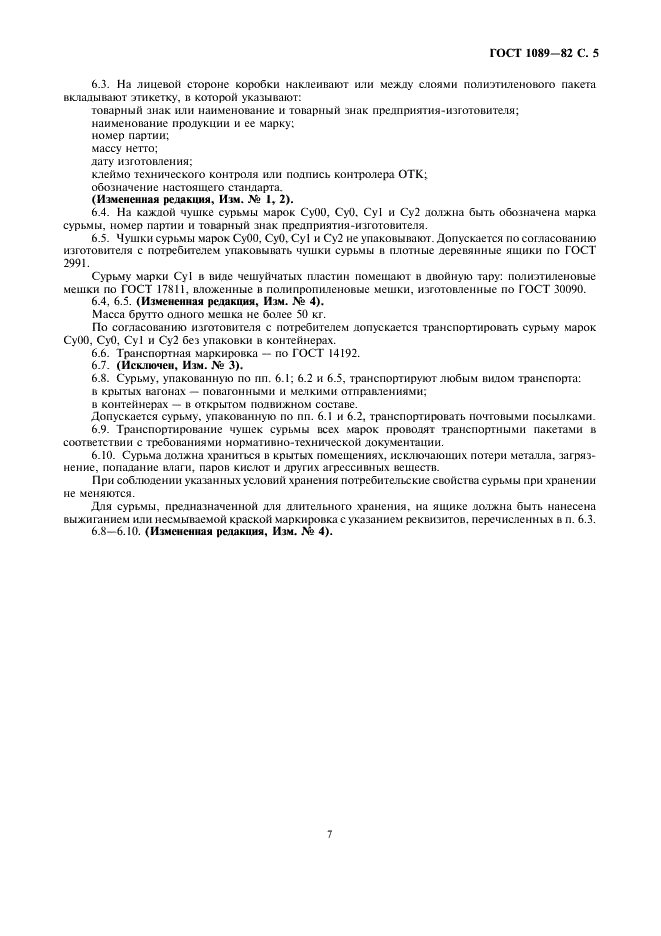 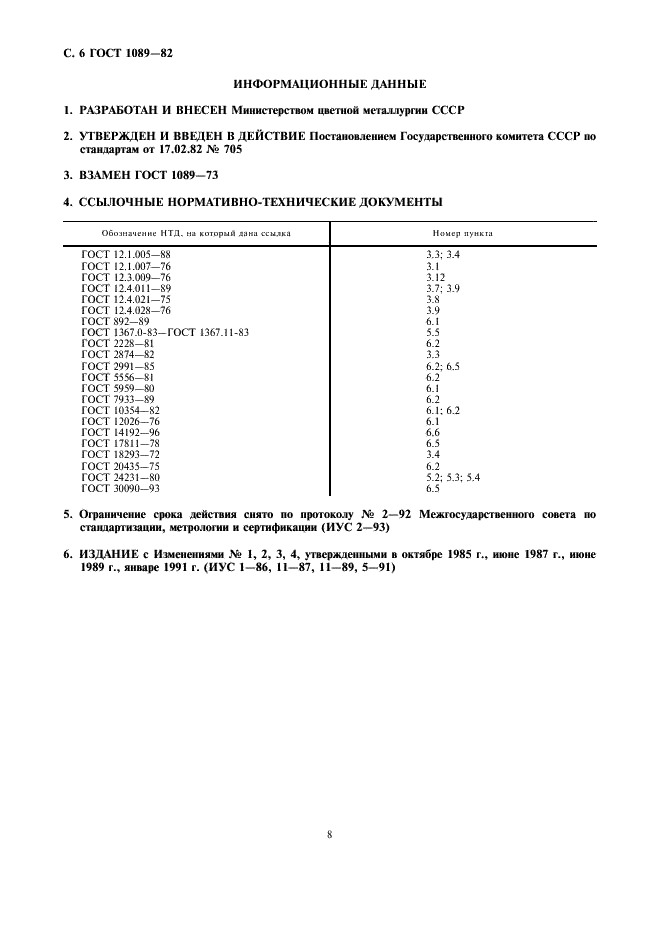 